Tópico 1Primeira semana de trabalho (9 a 15 de Outubro):Como o ano lectivo começou a um sábado, dia 6 de Outubro, e como as semanas de trabalho em Estética e Teoria da Arte começam à terça-feira, encerrando a cada segunda-feira, a primeira semana lectiva inicia-se a 9 de Outubro para terminar a 15 do mesmo mês (cf. PUC, primeiro mês de actividades).Esta UC divide-se em Lições (ou Módulos). Todavia, uma Lição não corresponde a uma semana, mas a várias semanas de trabalho, dependendo da extensão das matérias sumariadas. Peço por isso, nesta abertura do primeiro Tópico, que os estudantes atentem à duração de cada Lição, bem como aos conteúdos sumariados que correspondem, grosso modo, ao índice do Livro escrito para acompanhar o andamento do semestre. Tudo de Muito Bom,c.a.g._______________________________________________________________1.ª Lição: Sumário:1. O que é a arte(estude o livro, bem como os demais recursos disponíveis na bibliografia que nele se inclui, iniciando o seu trabalho pela leitura da Introdução até ao fim do primeiro capítulo)2. Para uma Estética e Teoria da Arte entre a Antiguidade e a Idade Média(reveja o que se entende por Estética e por Teoria da Arte; reveja os períodos da história a que se refere este tema; estude o conceito arte enquanto tecnhé)Duração da Lição: 9 a 29 de OutubroFórum. Tópico 1. Moderado.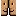 Fórum. Tópico 1. Não moderado. Da estética Antiga....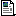 